Introduction : La reproduction chez l’Homme est sexuée, elle nécessite la présence d’un homme adulte et d’une femme adulte qui n’a pas atteint la ménopause. Après La fécondation, on obtient une cellule œuf qui suite à des divisions donne un embryon puis un fœtus au niveau de l’utérus. Dans neuf mois, on a naissance d’un nouveau-né qui se nourrit par l’allaitement. Pour réguler et espacer les naissances, les parents utilisent des moyens contraceptifs.Questions :Quelle est la structure de l’appareil reproducteur masculin et féminin et comment fonctionnent-ils ?Comment et où se forme la cellule œuf et quel est son devenir ? Quelles sont les étapes de la grossesse ? Quelles sont les étapes de l’accouchement ? Quels sont les bienfaits de l’allaitement maternel ?I- Les organes reproducteurs et les caractères sexuels1) Caractères sexuels et transformations de la puberté(البلوغ)2) organes reproducteurs الأعضاء التناسلية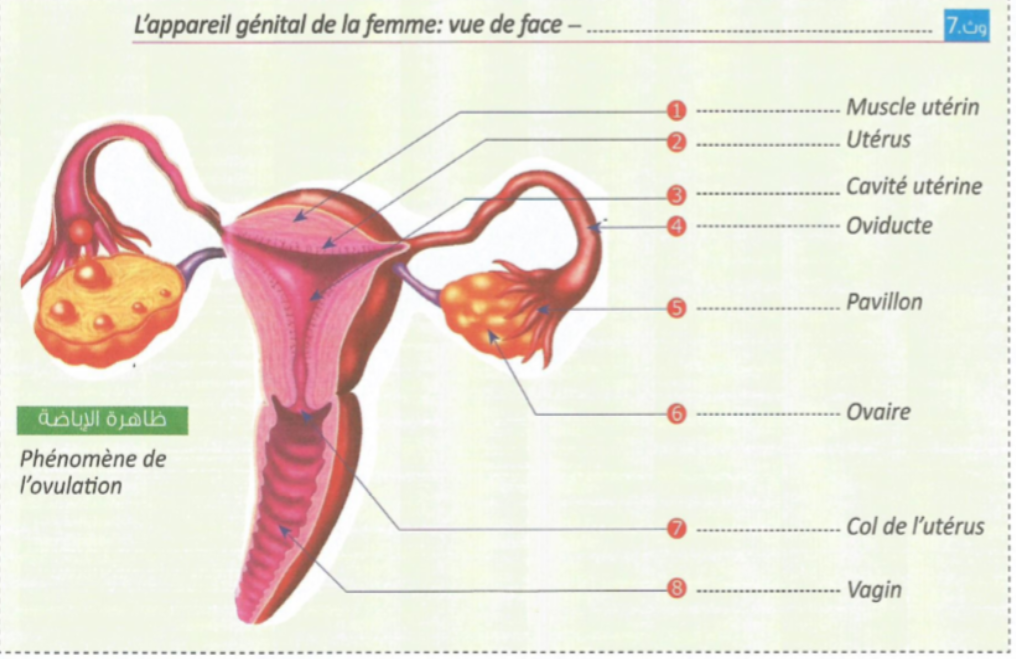 II- Rôles des organes reproducteurs 1) structure des testicules et ovaires بنية الخصيتين و المبايضLes testicules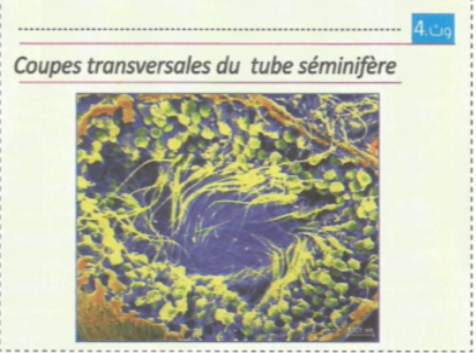 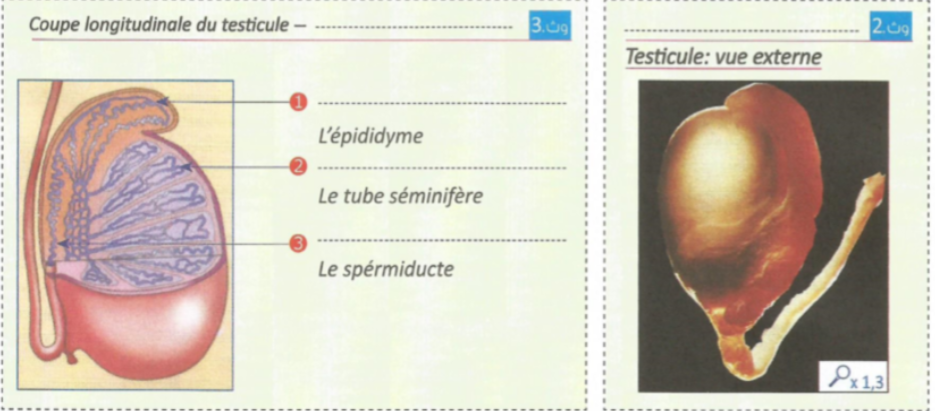 b) Activité 1 Les testicules contiennent des tubes séminifères à l’intérieur des quels, on voit la présence des spermatozoïdes.Les ovaires (manuel page 137)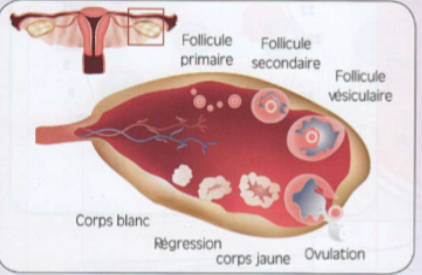 Ma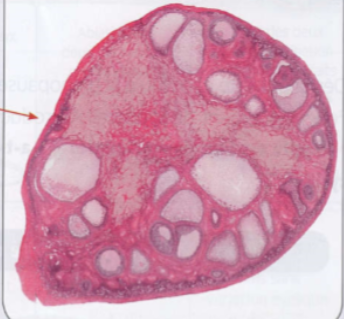 Au niveau de l’ovaire, on remarque la présence des follicules à différents stades de leurs développements, et la sortie de l’ovule vers l’oviducte puis la présence du corps jaune.2) Rôle des testicules et des ovaires :ActivitéLibido : الغريزة الجنسية Sentiment du désir sexuelHormone : هرمون substance sécrétée par une glande, libérée dans le sang et agit sur un ou plusieurs organes afin d’en modifier le fonctionnement.Analysez les données et déduisez les rôles du testicule et de l’ovaire.Comme l’ablation soit des ovaires, soit des testicules, provoque la stérilité, on peut déduire qu’à leurs niveaux on a formation des gamètes.L’injection des extraits des deux glandes chez les animaux limite les effets secondaires soit de la castration ou de l’ovariectomie, on peut déduire que ces deux glandes secrètent des hormones sexuelles la testostérone par les testicules et les œstrogènes, et les œstradiols (progestérone)  par les ovaires.3) La production des gamètes :  انتاج الامشاج :On peut déduire que les gamètes mâles : les spermatozoïdes sont produits aux niveaux des tubes séminifères à partir de la puberté et durant toute la vie.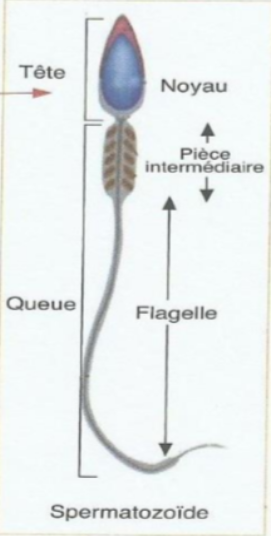 Pour le gamète femelle : l’ovule, est libéré d’un follicule mature, par l’un des deux ovaires une fois tous les 28 jours environ, C’est ce qu’on appelle l’ovulation depuis la puberté, jusqu’à la ménopause (entre 45 et 55 ans). 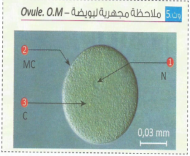 4- L’activité cyclique de l’ovaire et de l’utérus :  النشاط الدوري للمبيض والرحمa) Activité cyclique de l’ovaire (Document 9 page 94) 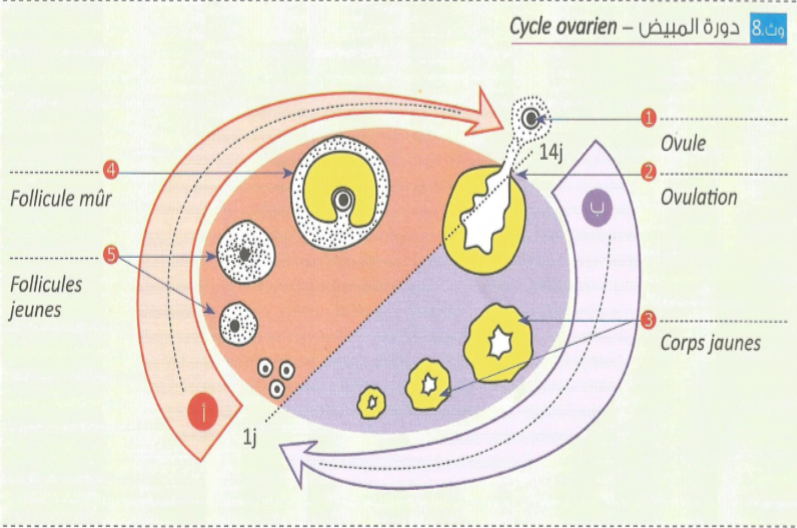 L’activité Ovarienne est cyclique et se déroule en deux phases séparées par l’ovulation الاباضة au milieu du cycle (environ le 14 -ème jours).La phase pré-ovulation= La phase folliculaire :au cours de cette phase, les follicules se développent et un devient mûr. La phase post-ovulation= La phase lutéale ou progestative : le follicule de la phase folliculaire se transforme en corps jaune.b) Activité cyclique de l’utérus :  Décrivez l’évolution de la muqueuse utérine مخاطية الرحم  au cours des deux phases pré et post ovulation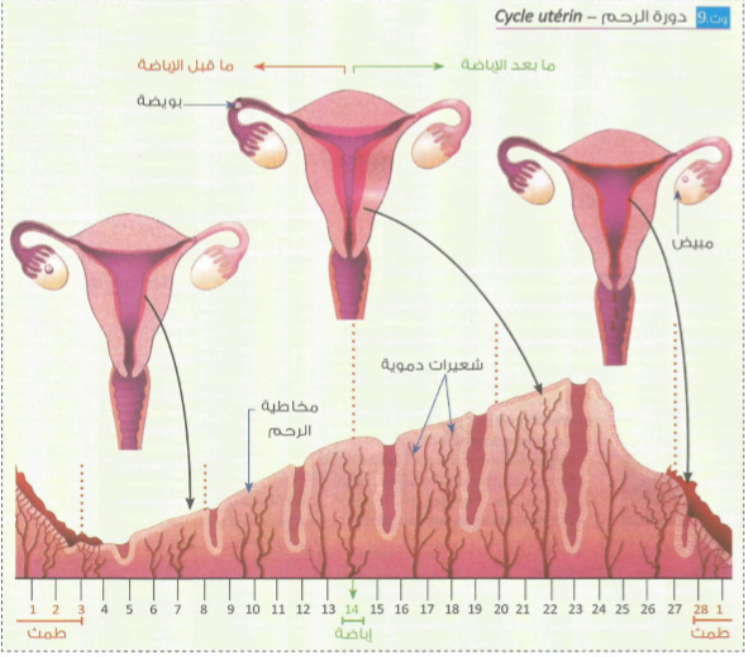 Au début, on remarque qu’il y a destruction d’une partie de la muqueuse ce qui donnera les régles qui durent 6 jours après, la muqueuse utérine entame une croissance qui se poursuit jusqu’au début des règles suivantes. Cette croissance se manifeste par une augmentation de l’épaisseur et par développement des vaisseaux sanguins. c) Relation entre l’Activité cyclique de l’ovaire et de l’utérus :  Pour déterminer cette relation on exploite les documents suivants :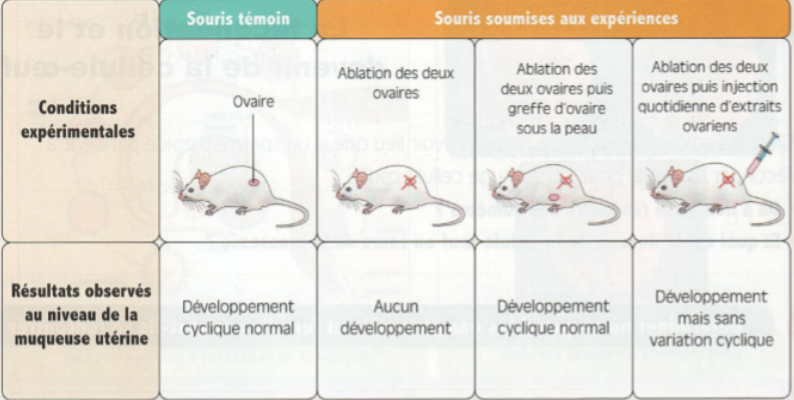 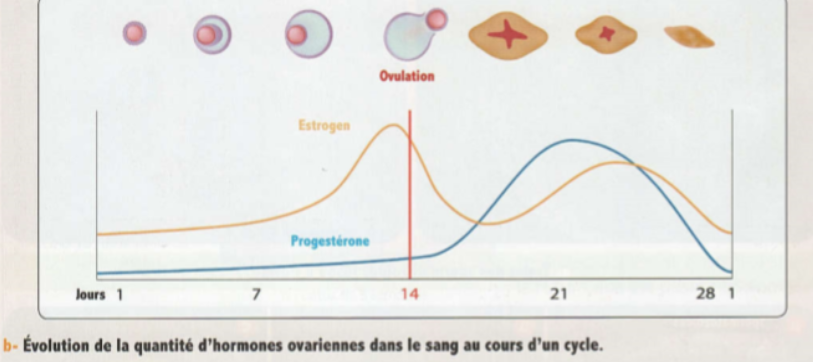 On peut déduire que :L’ovaire affecte le cycle utérin par l’intermédiaire des hormones :Pendant la phase folliculaire, les follicules secrètent les œstrogènes responsables de la croissance de la muqueuse utérine. Pendant la phase lutéinique c’est le corps jaune qui secrète la progestérone responsable de la croissance de la muqueuse utérine ainsi que le développement des vaisseaux sanguins et des glandes au niveau de cette muqueuse ainsi que l’arrêt des contractions de l’utérus.Que la destruction de la muqueuse utérine est à l’origine des règles.Le cycle sexuel menstruel) chez la femme commence dès le premier jour des règles et se termine le dernier jour avant les règles suivants, il dure généralement 28 jours et peut varier d’une femme à l’autre et même chez la même femme. IIl- La fécondation et le devenir de l’œuf1) La fécondation et nidation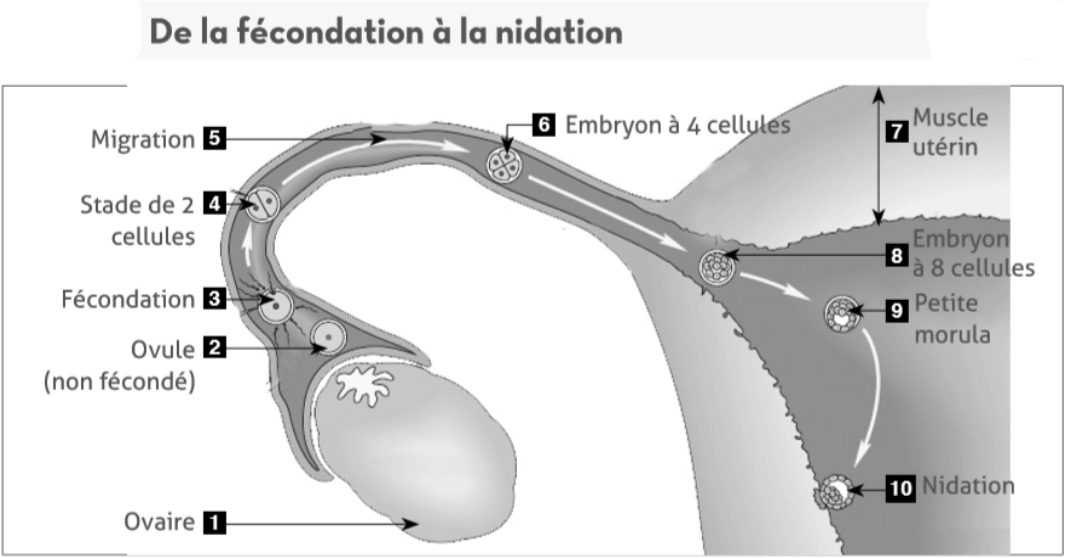 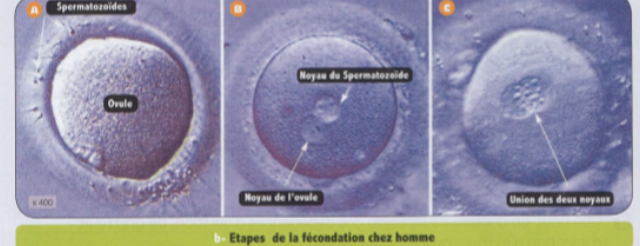 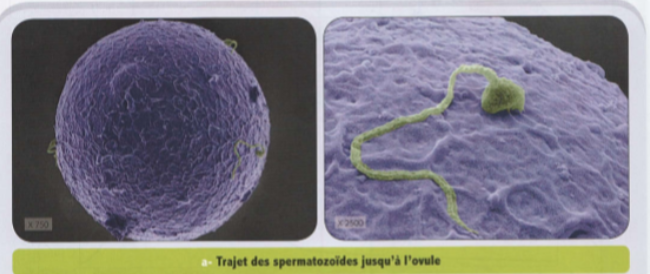 2) La Grossesse الحمل :a) Définir les étapes de la gestation et décrivez les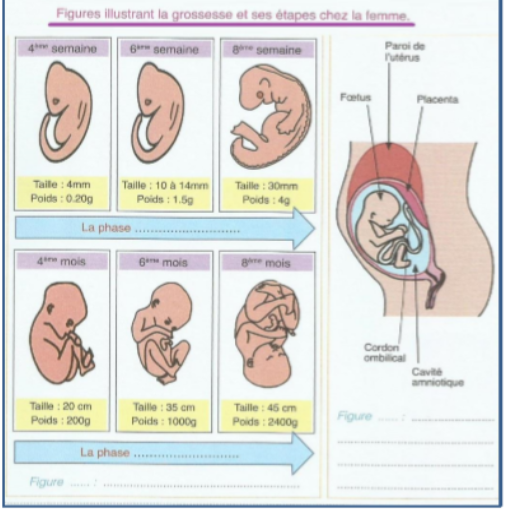 La grossesse dure 9 mois et devisée en deux étapes :La phase embryonnaire : Dure 2 mois environs, au cours de laquelle apparaissent les principaux organes de l’embryonLa phase fœtale : Commence à partir du 3ème mois de la grossesse, elle est caractérisée par la croissance des organes du fœtus qui va continuer son développement dans une vaste cavité remplie de liquide amniotique qui le protège et reste attaché à l’utérus par le cordon ombilical et le placenta.b) Exploiter le document suivant et l’exercice page 98 sigma pour répondre aux questions et déduire le rôle du placenta :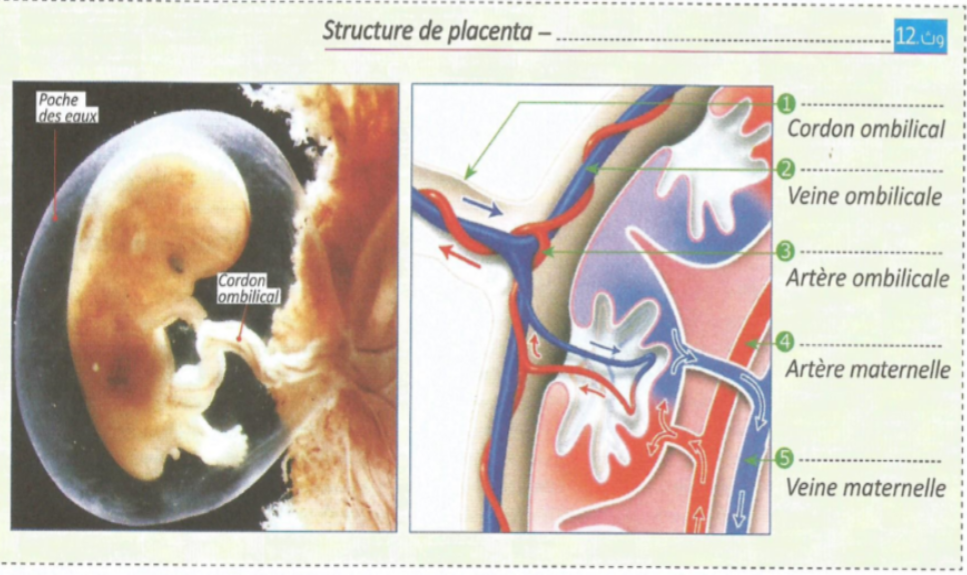 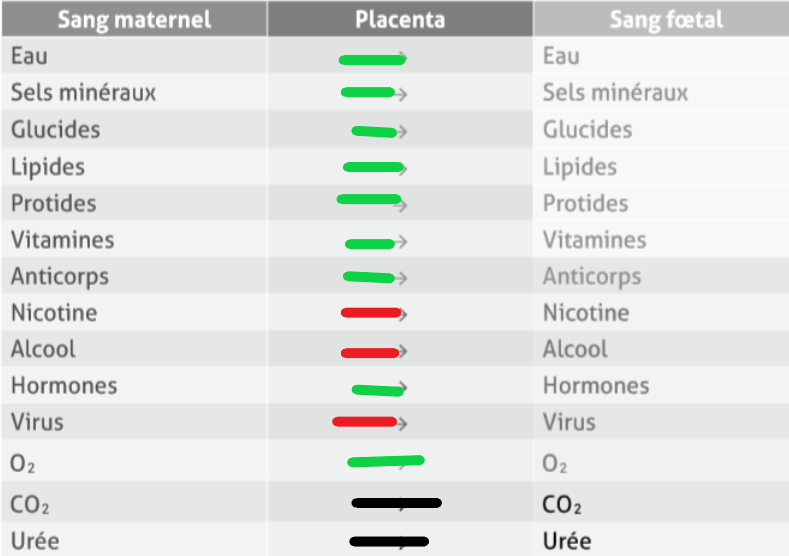 IIl- L’accouchement et l’allaitement الوضع و الارضاع :1) L’accouchement الوضع :a) A partir du document 13 page 98, décrivez les étapes de l’accouchement chez la femme.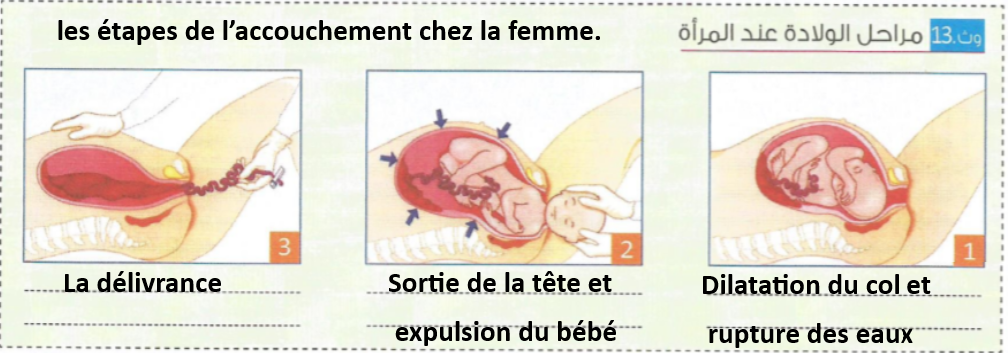 b) L’accouchement2) L’allaitement الارضاع :La relation entre la mère et son bébé se poursuit après la naissance notamment à travers l’allaitement, parfois la mère donne à son bébé du lait artificiel. Pour déduire lequel est plus utile à la bonne croissance des nouveaux nés, on a fait la comparaison entre leurs compositions dans le tableau suivant :IV- Les moyens de la contraception بعض وسائل تنظيم النسل :Pour planifier la vie familiale, les parents utilisent des moyens et des techniques de la contraception qui sont nombreux.1) Les méthodes naturelles :a) Le retrait  :العزل Est basé sur l’interruption de l’acte sexuel avant l’éjaculation.b) L’abstinence périodique : الإمساك الدوريExercice 2 page 102Est basé sur l’arrêt de la relation sexuelle durant la période de fécondité. Habituellement, l’ovulation a lieu le 14ème jour avant le 1er jour des prochaines règles. Considérant la drée de la survie de l’ovule et celle des spermatozoïdes, la période de fécondité s’étend du 9ème au 16ème jour d’un cycle de 28 jours. La date de l’ovulation peut être repérée par la mesure de la température corporelle chez la femme. 2) Les Moyens mécaniques الوسائل الميكانيكية :3) Les Moyens chimiques الوسائل الكيميائية : 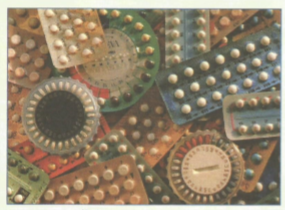 4) La StérilisationExercice d’application : Exercice 1 et 3 page 102Les garçonsLes fillesCaractères sexuels primaires-Croissance des testicules et du pénis-Premières éjaculations-Croissance de l’appareil reproducteur-Première règlesCaractères sexuels secondaires-Voix grave -Apparition des poils pubiens et sous les aisselles-Développement des seins et élargissement du bassin -Apparition des poils pubiens et sous les aissellesDocument 1 page 90Document 6et7 page 92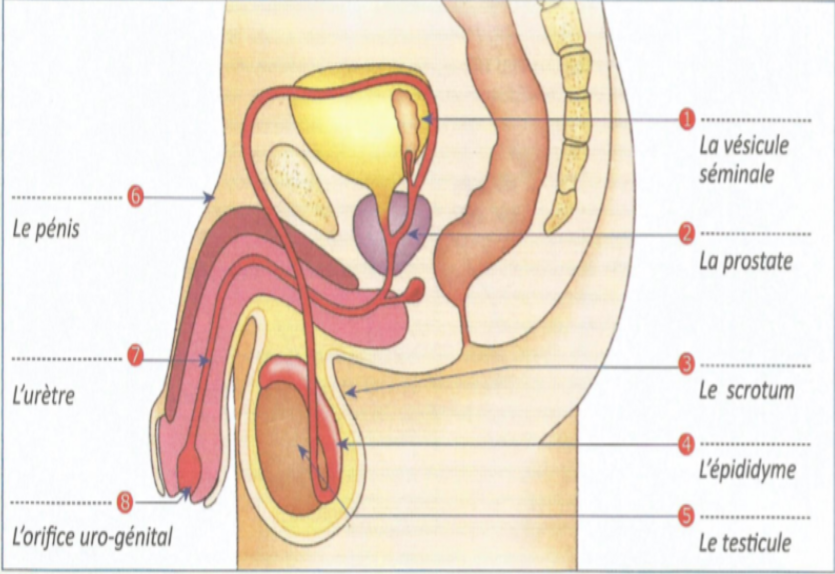 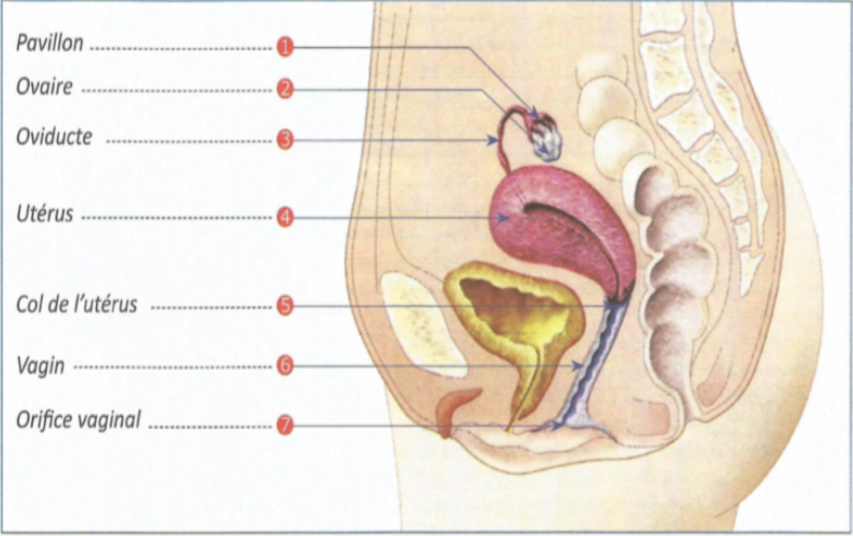 Schéma de l’Appareil uro-génital de l’hommeSchéma de l’Appareil génital de la femmeObservation chez l’hommeExpérience sur l’animalL’ablation des deux testicules chez l’homme (cas des eunuques) ou des ovaires chez la femme provoque la stérilité et divers effets secondaires (diminution de la libido chez les deux sexes, diminution de la masse musculaire chez l’homme, bouffées de chaleur chez la femmeL’injection mensuelle des extraits du testicule ou la testostérone chez un animal castré limite les effets secondaires causés par la castrationL’ablation des deux testicules chez l’homme (cas des eunuques) ou des ovaires chez la femme provoque la stérilité et divers effets secondaires (diminution de la libido chez les deux sexes, diminution de la masse musculaire chez l’homme, bouffées de chaleur chez la femmeL’injection mensuelle des extraits de l’ovaire ou les deux hormones (œstrogène, œstradiol) chez une femelle sans ovaires limite les effets secondaires causés par l’ovariectomieConstituantsg/lProtidesLipidesSucresSelsMinérauxVitaminesAnticorpsLait maternel1534672Abondantes avec vitamine C+++++Lait artificiel1836694à 2,5Peu abondantes sans vitamine C-Le préservatif   العازل الطبيLe diaphragme الحجاب الواقيLe stérilet اللولب او المانع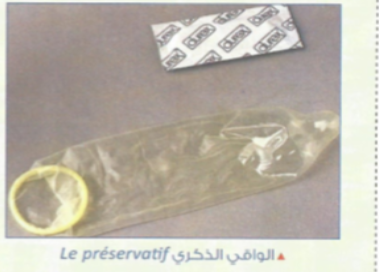 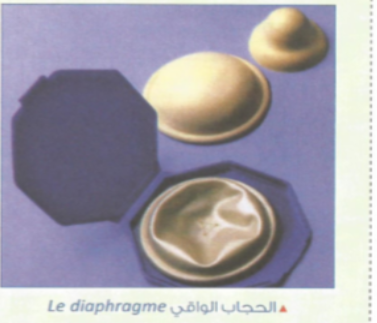 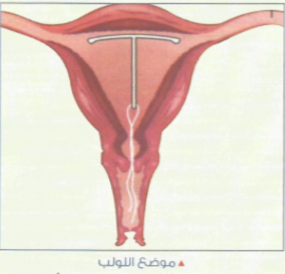 Empêche le dépôt du sperme dans le vagin de la femme, et la transmission des maladies sexuellement transmissibles Utilisé par la femme et empêche l’accès des spermatozoïdes à l’utérusObjet en plastique et en cuivre sous forme de T son diamètre est de 3 cm environs. Il est placé par le médecin dans l’utérus pour empêcher la nidationPilule contraceptives masculinesLes spermicidesPilules contraceptives fémininesPilules contraceptives fémininesPilule contraceptives masculinesLes spermicidesProgestativesCombinéesPilules composées d’hormones de synthèse (testostérone) et de désogestrel (substance chimique). Elles empêchent la maturation des spermatozoïdes.Des substances s’attaquant aux spermatozoïdes. Ils sont introduits dans le vagin avant le rapport sexuelComposées d’hormone progestative de synthèse rendent la glaire cervicale du col de l’utérus imperméable aux spermatozoïdes, et réduisent l’épaisseur de l’endomètre utérin ce qui empêche la nidationComposées d’un progestatif et d’un œstrogène. Elles bloquent l’ovulation et le cycle menstruelChez l’hommeChez la femme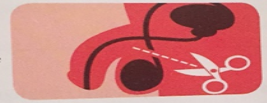 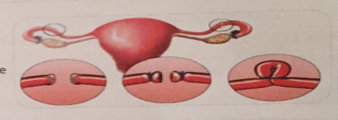 Consiste à couper et bloquer les canaux déférents (spermiductes) qui transportent les spermatozoïdes à travers les testicules.Consiste à faire une ligature des trompes de Fallope (oviductes).